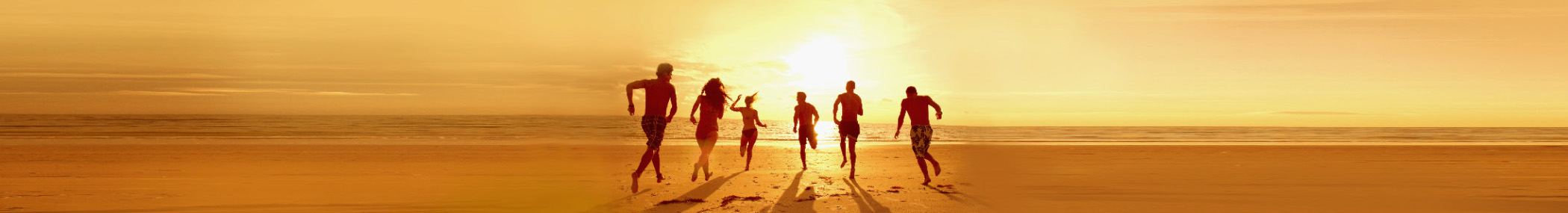 Pakkeliste for sommerferieMerkGjør følgende for å legge til flere kategorier på en enkel måte: 1. Klikk en kategori, og velg deretter Velg tabell på Oppsett-fanen under Tabellverktøy. 2. Velg Kopier på Hjem-fanen, og trykk deretter Ctrl+End for å gå til slutten av dokumentet. 3. Trykk Enter, og velg deretter Lim inn på Hjem-fanen.KlærToalettsakerViktige dokumenterApotekvarerTilbehørElektronikk